Сумська міська радаVIІ СКЛИКАННЯ         СЕСІЯРІШЕННЯвід                       2019 року №            -МРм. СумиВраховуючи звернення громадянки, надані документи, відповідно до протоколу засідання постійної комісії з питань архітектури, містобудування, регулювання земельних відносин, природокористування та екології Сумської міської ради від 18.04.2019 № 151, статей 12, 40, 79-1, 116, 118, 121, 122 Земельного кодексу України, статті 50 Закону України «Про землеустрій», керуючись пунктом 34 частини першої статті 26 Закону України «Про місцеве самоврядування в Україні», Сумська міська рада ВИРІШИЛА:	Відмовити у наданні дозволу на розроблення проектів землеустрою щодо відведення земельних ділянок у власність для будівництва індивідуальних гаражів у зв’язку з невідповідністю місця розташування земельних ділянок вимогам чинних нормативно-правових актів згідно з додатком.Сумський міський голова                                                                    О.М. ЛисенкоВиконавець: Михайлик Т.О.Ініціатор розгляду питання –– постійна комісія з питань архітектури, містобудування, регулювання земельних відносин, природокористування та екології Сумської міської ради Проект рішення підготовлено департаментом забезпечення ресурсних платежів Сумської міської радиДоповідач – департамент забезпечення ресурсних платежів Сумської міської радиДодатокдо рішення Сумської міської ради «Про відмову Михайлик Наталії Олексіївні у наданні дозволу на розроблення проектів землеустрою щодо відведення земельних ділянок за адресою: м. Суми,                                вул. Металургів, біля буд. № 32а»від                   2019 року №               -МРСПИСОКгромадян, яким відмовляється у наданні дозволу на розроблення проектів землеустрою щодо відведення земельних ділянок для будівництва індивідуальних гаражівСумський міський голова                                                                                                                                                        О.М. ЛисенкоВиконавець: Михайлик Т.О.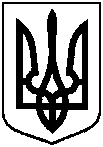 Проектоприлюднено «__»_________2019 р.Про відмову Михайлик Наталії Олексіївні у наданні дозволу на розроблення проектів землеустрою щодо відведення земельних ділянок за адресою: м. Суми, вул. Металургів, біля буд. № 32а №з/пПрізвище, ім’я, по батькові, реєстраційний номер облікової картки платника податків або серія та номер паспортуАдреса земельної ділянкиОрієнтовна площа земельної ділянки,гаУмовинадання123451.Михайлик Наталія Олексіївна,вул. Металургів, біля буд. № 32а0,0100власність2.Михайлик Наталія Олексіївна,вул. Металургів, біля буд. № 32а0,0100власність